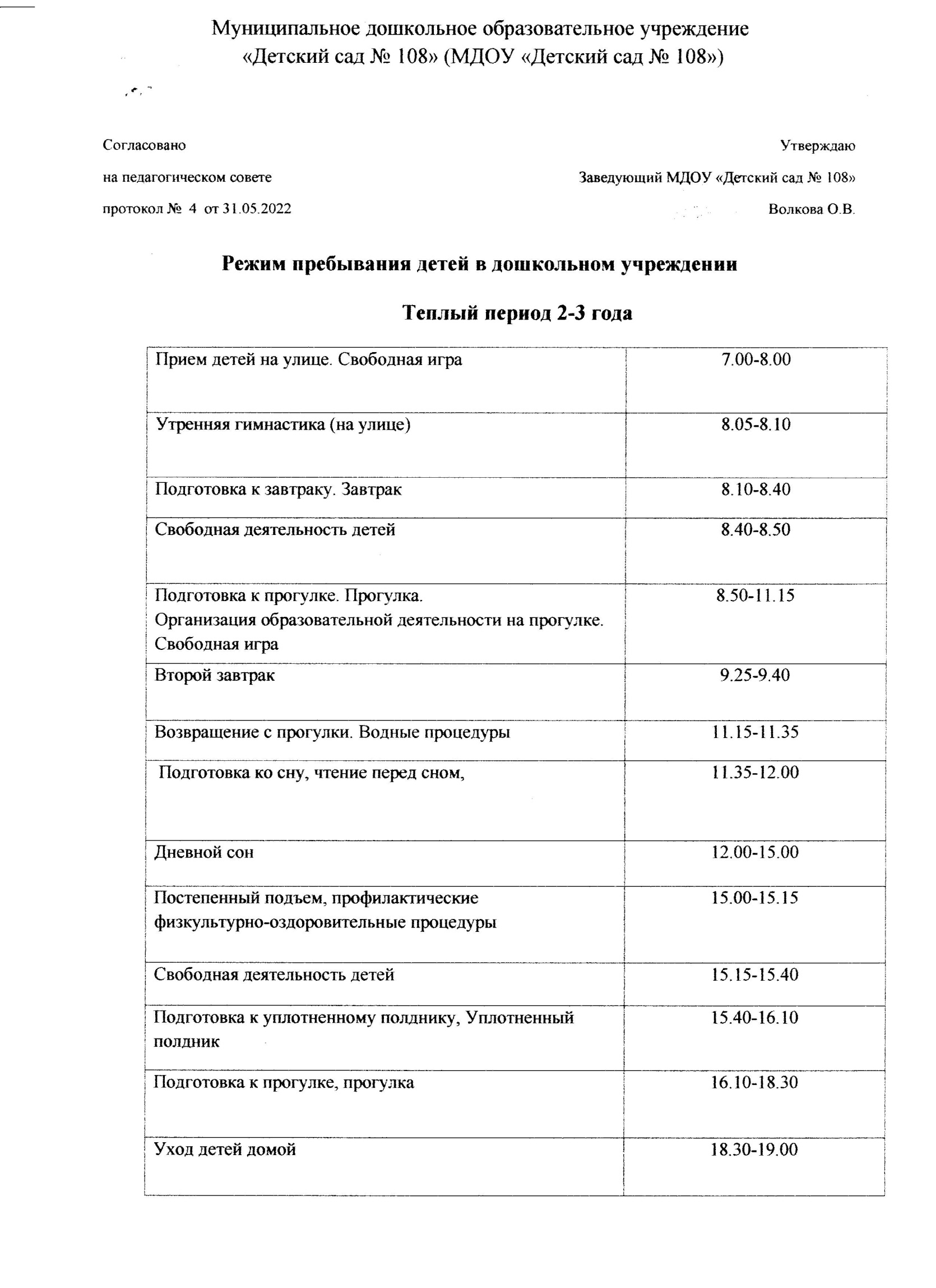 Режим пребывания детей в дошкольном учрежденииТеплый период 3-4 годаРежим пребывания детей в дошкольном учрежденииТеплый период 4-5 летРежим пребывания детей в дошкольном учрежденииТеплый период 5-6 летРежим пребывания детей в дошкольном учрежденииТеплый период 6-7 летРежимный моментВремя Прием детей на улице. Свободная игра7.00-8.00Утренняя гимнастика (на улице).8.00-8.10Подготовка к завтраку. Завтрак. Дежурство 8.10-8.40Утренний круг8.40-9.00Свободная деятельность детей9.00-9.20Подготовка к прогулке. Прогулка. Занятия на прогулке. Свободная игра 9.20-11.45Второй завтрак9.40-9.50Возвращение с прогулки. Подготовка к обеду, обед.11.45-12.15Подготовка ко сну, чтение перед сном,дневной сон12.15-15.00Постепенный подъем, профилактическиефизкультурно-оздоровительные процедуры15.00-15.15Свободные игры детей15.15-15.45Подготовка к уплотненному полднику. Уплотненный полдник15.45-16.05Подготовка к прогулке, прогулка16.05-18.30Вечерний круг16.50-17.00Уход детей домой18.30-19.00Режимный момент Время Прием детей на улице. Свободная игра7.00-8.05Утренняя гимнастика (на улице).8.05-8.15Подготовка к завтраку. Завтрак. Дежурство 8.15-8.40Утренний круг8.40-9.00Свободная деятельность детей9.00-9.30Подготовка к прогулке. Занятия на прогулке. Свободная игра 9.30-11.50Второй завтрак9.50-10.00Возвращение с прогулки. Подготовка к обеду, обед, дежурство11.50-12.20Подготовка ко сну, чтение перед сном,дневной сон12.20-15.00Постепенный подъем, профилактическиефизкультурно-оздоровительные процедуры15.00-15.15Свободные игры детей15.15-15.50Подготовка к уплотненному полднику. Уплотненный полдник.15.50-16.10Подготовка к прогулке, прогулка16.10-18.30Вечерний круг16.50-17.00Уход детей домой18.30-19.00Режимный моментВремя Прием детей на улице. Свободная игра7.00-8.10Утренняя гимнастика (на улице).8.10-8.20Подготовка к завтраку. Завтрак. Дежурство 8.20-8.40Утренний круг8.40-9.00Свободная деятельность детей9.00-9.30Подготовка к прогулке. Занятия на прогулке. Свободная игра 9.30-12.00Второй завтрак9.50-10.00Возвращение с прогулки. Подготовка к обеду, обед, дежурство12.00-12.25Подготовка ко сну, чтение перед сном,дневной сон12.25-15.00Постепенный подъем, профилактическиефизкультурно-оздоровительные процедуры15.00-15.15Самостоятельная деятельность детей, игры15.15-16.00Подготовка к уплотненному полднику. Уплотненный полдник.16.00-16.20Подготовка к прогулке. Прогулка16.20-18.30Вечерний круг16.50-17.00Уход детей домой18.30-19.00Режимный моментВремя Прием детей на улице. Свободная игра7.00-8.10Утренняя гимнастика (на улице).8.10-8.20Подготовка к завтраку. Завтрак. Дежурство 8.20-8.40Утренний круг8.40-9.00Свободная деятельность детей9.00-9.30Подготовка к прогулке. Занятия на прогулке. Свободная игра Второй завтрак9.30-12.2010.00-10.10Возвращение с прогулки. Подготовка к обеду, обед, дежурство12.20-13.00Подготовка ко сну, чтение перед сном,дневной сон13.00-15.00Постепенный подъем, профилактическиефизкультурно-оздоровительные процедуры15.00-15.15Подготовка к полднику,  уплотненный полдник16.05-16.20Подготовка к прогулке, прогулка16.20-19.00Вечерний круг на прогулке16.50-17.00Уход детей домой19.00